ENGLISH GRADE 3 – REVIEW 11Ex 1: Choose the odd one out.Ex 2: Choose the best answer.1. Who’s that?               		A. That’s my school library. 			B. There’re six chairs.				C. That’s my brother.				2. How old is she?A. He is six years old.B. I am six years old.C. She is six years old.4. How old are you?		A. I’m fine. Thanks.			B. My name’s Khanh Vy. 			C. I’m nine years old. 				5. There are two _________ . A. BedroomsB. living roomC. classroom	3. Is your book big?A. Yes, it is.B. No, it is.C. Yes, I am.Ex 3:  Look, read and write Yes or No .Ex 4: Number the sentences in the correct order. The conversation begins with 0. (Sắp xếp lại thành đoạn hội thoại)............... a. Hello, My name is Hung.......0...... b. Hello, I’m Mai. What’s your name?............... c. Nice to meet you, too............... d. How do you spell your name?............... e. H-U-N-G............... f. Nice to meet youEx 5: Reorder the words to make sentence.1. is / living / there / table / the / room / in / a /.………………………………………………………………………………………2. the / that / room / music / is/.………………………………………………………………………………………3. classroom / nice / small / is / my / but /. ………………………………………………………………………………………4. new / is / gym / school / the /?………………………………………………………………………………………5. red / pencil / are / sharpeners / your /?………………………………………………………………………………………1. A. classroom B. bedroom C. kitchen D. living room2. A. book B. teacher C. eraser D. ruler3. A. how B. good night C. what D. where4. A. my B. we C. she D. they5. A. speak B. stand C. close D. small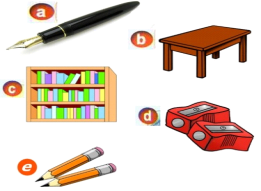 This is a pen.                                           ____ That is a table.                                        ____Those are notebooks.                              ____These are my pencil sharpeners.               ____                  Those are pencil cases.                              ____